PE Long Term Plan  2022-2023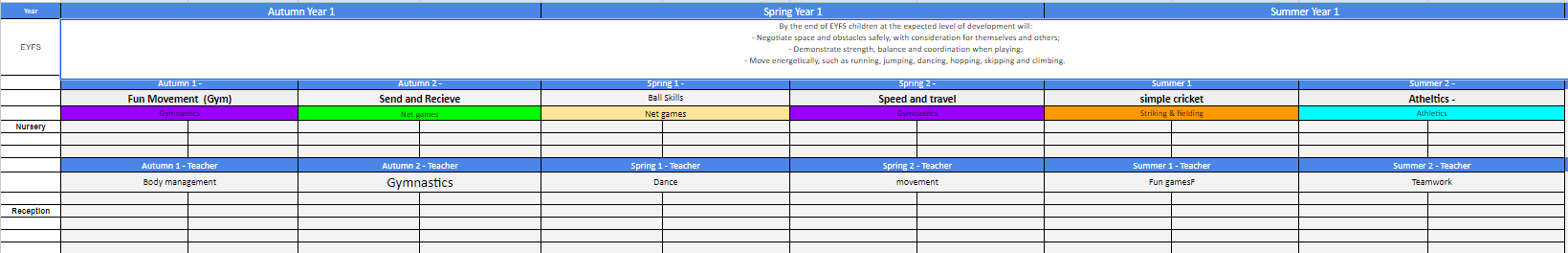 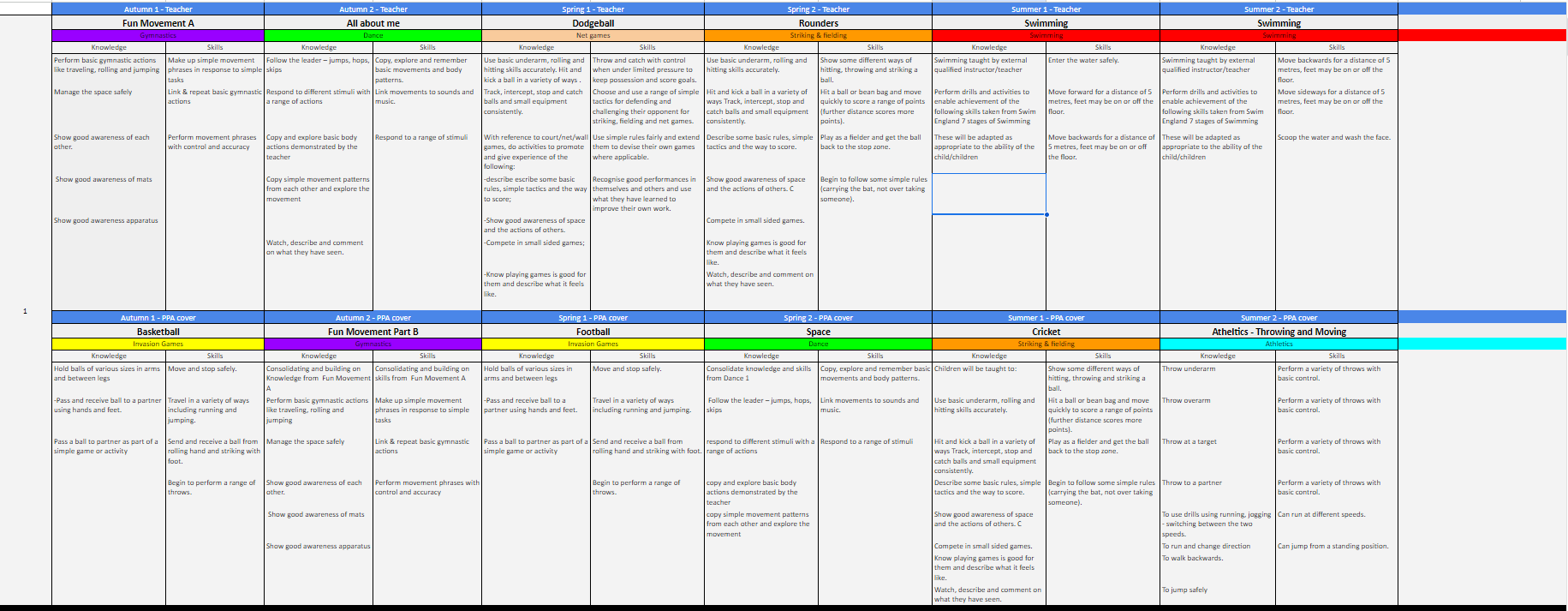 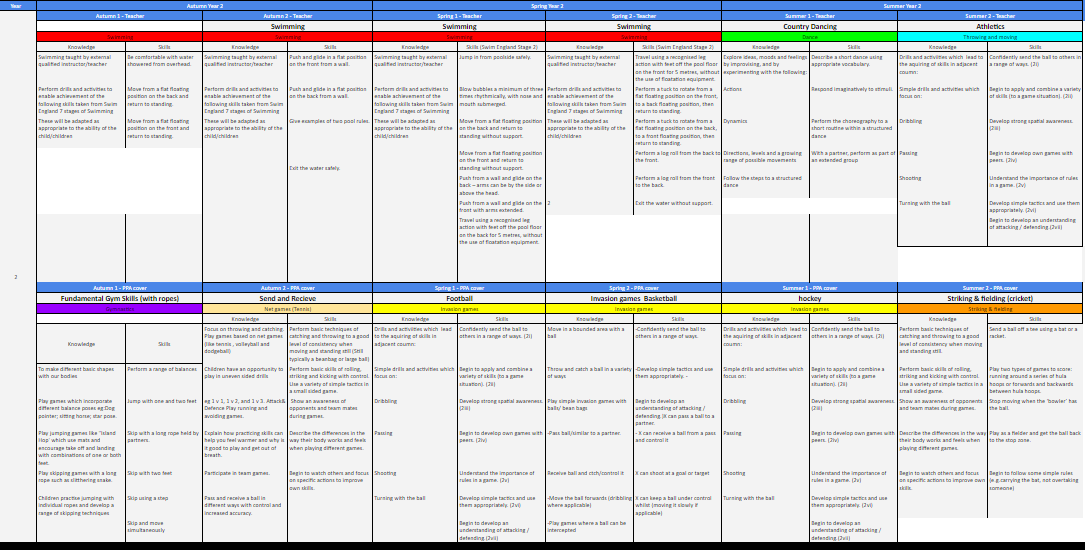 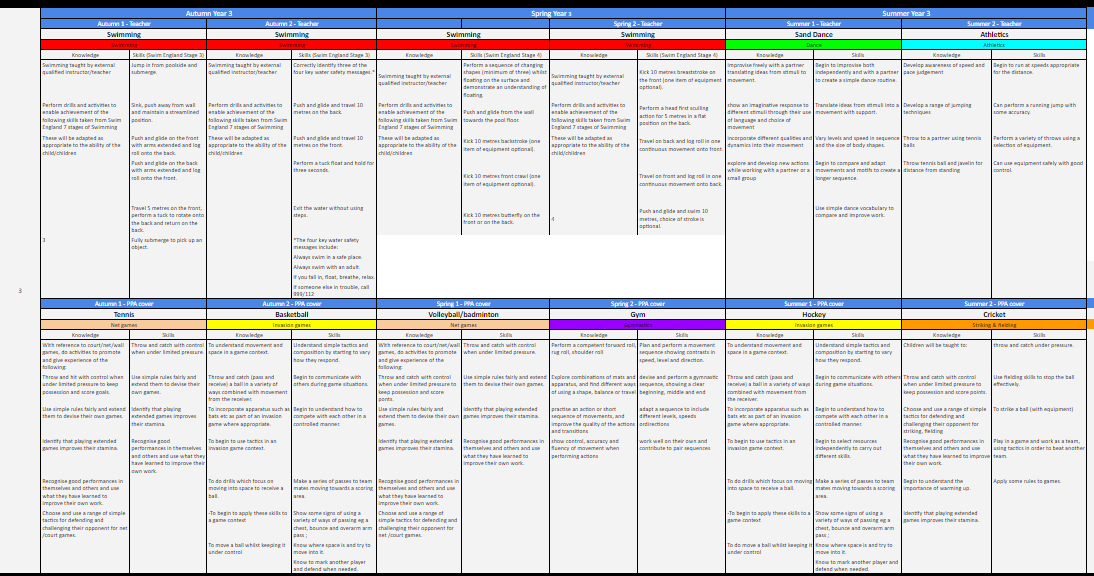 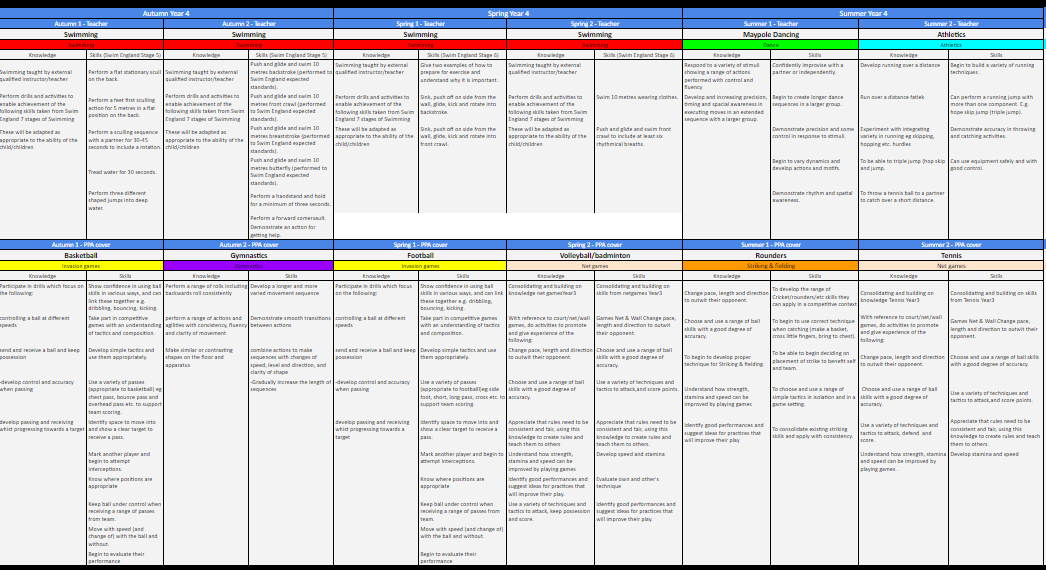 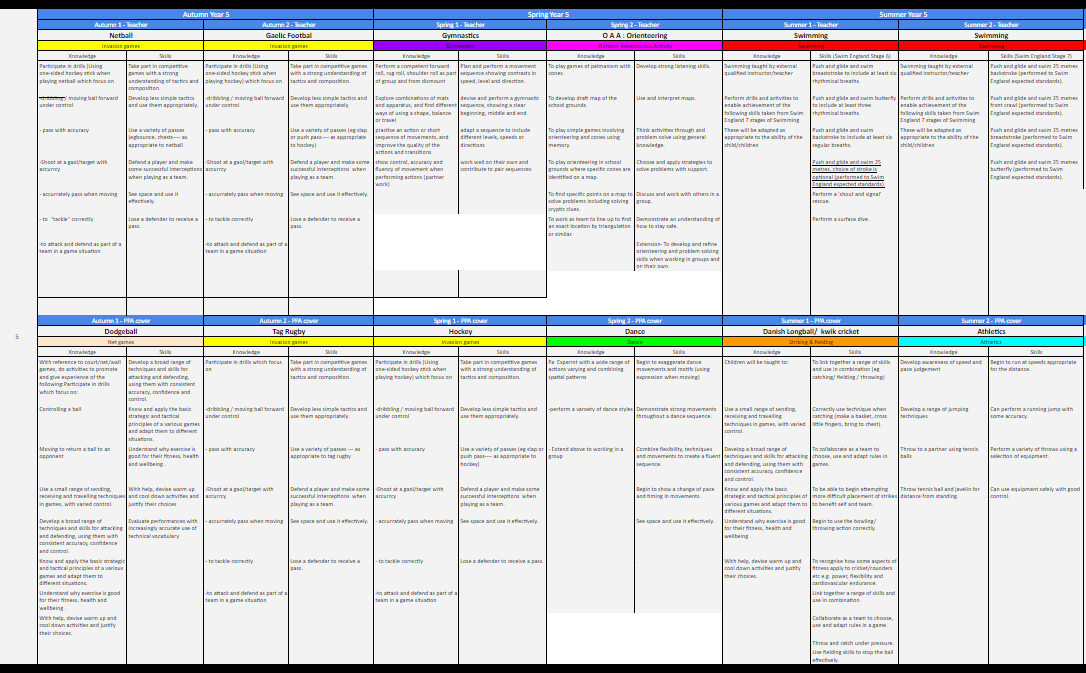 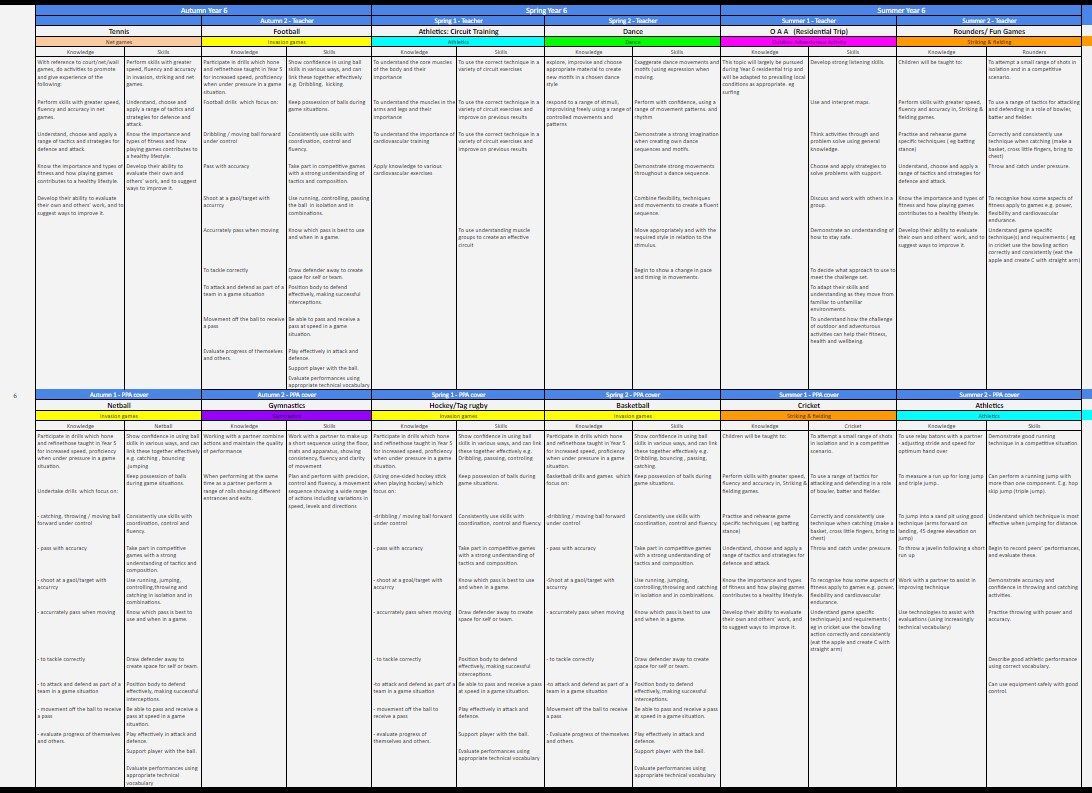 